Музыкально-театрализованное представление «Зимушка – зима»Цель: Обогащать представления детей о зиме, как о времени года. Воспитывать исполнительскую и  слушательскую  культуруДетей в зале встречает ЗимаЗима: Я на тройке прилетела, скакуны в той тройке белы.            Как махнула    рукавом все покрыла серебром.             Из снежного леса с утра к вам спешила             Коней  побыстрей скакать я просила.              Боялась на концерт к вам опоздать              Вдруг,  думаю Зимушку не станете ждать  .Ведущая:  Здравствуй, Зимушка-зима , мы рады встрече с тобой. Ты принесла нам чудесный праздник  - Новый год.Зима: Ребята, а что для вас значит Новый год? А вы знаете ,  что у ёлочки  есть маленький секрет. О нем как раз поется в этой песне. Вокал  - «Я узнала маленький секрет»  музыка Д. МиндалЗима: Я сама люблю Новый год , с его волшебной атмосферой сказки, с исполнением самых заветных желаний, с ожиданием чуда.Ведущая: Зимушка, ребята хотят тебе подарить песню, в ней поется как раз об этом.Вокал « Новый год« музыка Л. СкворцоваЗима: Как приятно послушать про себя песню, но  мне   к сожалению пора уходить,  деревья в снег обряжать, чтобы не замерзли. А на прощание я вам  хочу дать на хранение ключик от моего терема , вы его храните, никому не отдавайте.Ведущая: Спасибо  тебе,  Зимушка-зима, что заглянула к нам в гости. А ключик твой мы повесим на елку, он её украсит.Зима уходит Ведущая:   Что-то странное я слышу, ой, ребята тише-тише. Кто-то к нам сюда спешит, кто-то к нам сюда бежит.Вход Кота Базилио и Лисы Алисы.Алиса: Ой, и холодища! Вся до костей промерзла!Базилио: И у меня зуб на зуб не попадает.Ведущая  : Что вы от  холода трясетесь?Алиса: Да, прошагала бы ты  километров двадцать по дремучему лесу, не так бы тряслась.Ведущая  :  А что вы удивляетесь,  ведь сейчас зима, поэтому и холодно.Базилио :  Зима. А что такое зима?Ведущая: А вот послушайте.Песня « Новогодние приметы» музыка А.  ЕвдотьевойАлиса: Зима конечно хорошо, но очень холодно. Нам,   Базилио, нужно найти большое дерево, спилить его, сделать большущий костер и наконец согрееться.Базилио (указывает на украшенную елку): Так вот оно,  то самое дерево, большое , ветвистое .Много дров из него получится.Алиса: Только   какой-то  дурак навешал на него шарики, бусы.Базилио: Не волнуйся , Алиса, сейчас мы спилим ёлку, соберем шарики. Наделаем бусы, продадим их   в  Стране Дураков.Алиса : И  будет у нас много денежек, таких  блестящих, таких красивых. Базилио,  иди за инструментом , будем пилить.Ведущая: Что вы собрались пилить?Алиса: Ёлку вашу, спилим,  сделаем костер, согреемся.Входит Базилио , несет балалайку.Базилио: Алиса,  вот твой инструмент.Алиса: Ой, пустая твоя голова, я же пилу просила. А это музыкальный инструмент, забыла как называется  , подскажите , ребята.Ведущая: Ребята, не только знают этот инструмент, но и умеют играть на нем.«Как под горкой , под горой» русская народная песня.Базилио: Алиса, посмотри  кого я тебе привел. Девчонки чистенькие, упитанные, отведем  их в театр к Карабасу Барабасу , там их научат выступать на сцене,  а мы будем денежки зарабатывать.Алиса, Базилио, ты с ума сошел. Эти девчонки и так настоящие артистки, они даже умеют играть на пианиноБазилио: Не может быть? Алиса: А ты послушай.Фортепианный ансамбль «Про  лягушек и комара»Базилио : Алиса,    послушай , как я умею.Алиса: Базилио, на ложках играют совсем не так, послушай как это делают настоящие ложкари.«Московская кадриль « ансамбль  ложкарей.Базилио: Алиса, вот ты все время меня критикуешь, что я ничего не умею. Ты не права.Алиса: Хорошо, что ты умеешь делать?Базилио: Например,    петь на английском языке. Только мне нужны помощники.Алиса: Будут тебе помощники.Вокал «Колокольчики звенят»Алиса наклоняется  и видит под елкой ключик.Алиса: Базилио, посмотри здесь висит ключик , совсем такой , как у Буратино.Базилио: Точно, как у Буратино.Алиса ( подходит к теремку): А вот и заветная дверца. Теремок, теремок, повернись ко мне передом, а к Базилио задом.Базилио: Это еще почему? Опять хочешь все себе забрать. Ну  уж нет, не получится. Теремок. повернись ко мне передом , а к Алисе задом.СпорятИз теремка выходит Зимушка-зима.Зима: Ах вы негодники, снова безобразничаете.   Заморожу вас своим посохом.Базилио  : Алиса, это кто?Алиса:  Базилио, это сама Зимушка –зима.Базилио: Сама ты -  негодница , заморозила бедного слепого  кота.Зима: Отдавайте скорее ключик.Алиса (отдает ключ): Простите нас,  мы как лучше хотели. Отпустите нас домой.Зима: Ребята, как поступим с этими разбойниками?  Простим их? И споем мою любимую песню.«Зимушка-зима» Музыка Вахрушевой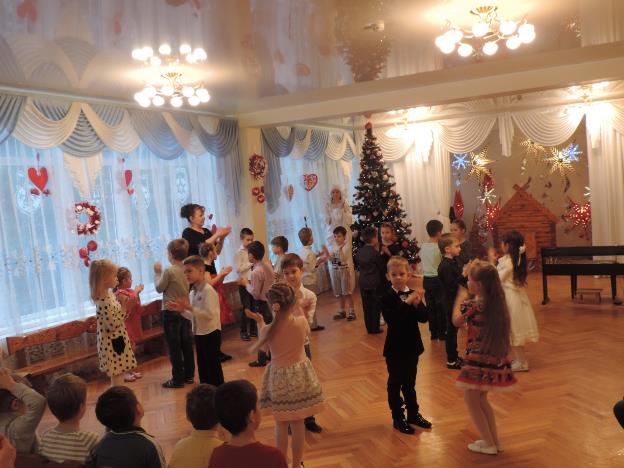 Роканиди Любовь Ивановна Музыкальный руководитель МАДОУ ЦРР детский сад № 49 город Новороссийск